Name										Job 9 Linear FunctionsPart 1: Textbook Textbook Lesson 3- 3 Page 107:  Questions 15, 16, 29 Part 2:  Algebra Regents Questions – 1.     For the set of ordered pairs    {(1,8), (5,3), (7,6), (2,2), (8,4), (3,9), (5,7)}What is the domain?           b) What is the Range?                c) Is it a Function? Explain2. a) Draw the graph of the equation   (on graph paper)    b) Is the point  a solution to the equation? Explain your answer based on the graph drawn.3.  Let f  a function such that  f(x) = 3x – 1 is defined on the domain    -1 < x < 3. The range of this function is-1< y < 3	b) -1 < y < 8		c) 0 < y < 8		d) -∞ < y < ∞4.  Find the value of  for the function  , then                 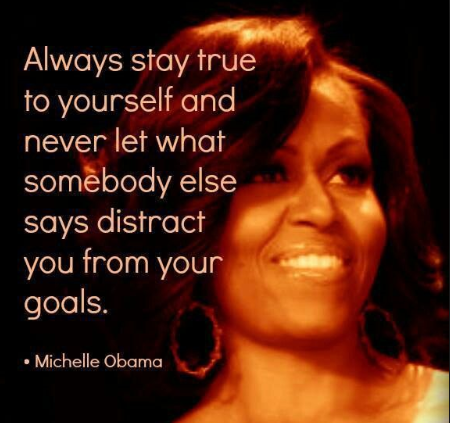 5.  Solve for y and graph the equation:   (on graph paper)          a)  State the rate of change         	      	       b) State the y-intercept       6.   Zaniah says  is a function.  Malique says it is not a function.  Who is correct?  Explain your answer.7.   The owner of NY Pizza has one employee, Tahjay, who is paid an hourly rate of. The owner estimates his weekly profit using the function . In this function represents the number of ?1) pizza’s made per week	2) customers served per week     3) days worked per week   	4) hours worked per week8.  What is the solution to the inequality  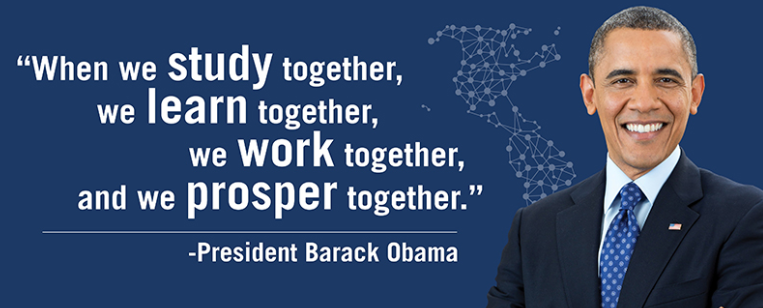 